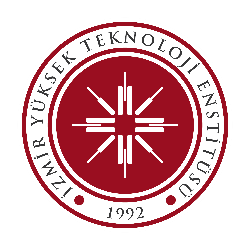            İZMİR YÜKSEK TEKNOLOJİ ENSTİTÜSÜ        SÖZLEŞMELİ PERSONELBAŞVURU FORMUBaşvuru Pozisyonu : 				   İlan No: A. KİŞİSEL BİLGİLER								Başvuru Tarihi:.../04/2023B. EĞİTİM BİLGİLERİ (Sondan başa doğru)C. KPSS PUAN BİLGİSİD.  İŞ DENEYİMİ (Sosyal Güvenlik Kurumlarına tabi)E.SERTİFİKA/KURS BİLGİLERİ“Gerçeğe aykırı belge verdiği veya beyanda bulunduğu tespit edilenlerin atamaları yapılmaz, atamaları yapılmış ise iptal edilir, bu kişiler hakkında Türk Ceza Kanunu’nun ilgili hükümleri uygulanır.”Yukarıda vermiş olduğum bilgilerin eksiksiz ve doğru olduğunu beyan ederim. Adı - Soyadı	:                                 İmza		:                  Tarih		:	                  EK-1T.C. Kimlik Numaranız: : : Adınız ve Soyadınız:::Doğum Yeriniz ve Tarihi:::Cinsiyetiniz:Uyruğunuz:İkametgâh Adresiniz:::Telefon NumaranızEv:Ev:Cep:E-posta adresiniz:::Görevinizi yapmaya engel herhangi bir sağlık probleminiz var mı?Evet: ........   Hayır: ........Evet: ........   Hayır: ........Evet: ........   Hayır: ........Hizmet Beyanı“Sözleşmeli Personel Çalıştırılmasına İlişkin Esaslar”ın Yeniden İşe Alınma başlıklı Ek 1 inci maddesinin (b) fıkrasına eklenen; “Sözleşmeli personelin, hizmet sözleşmesi esaslarına aykırı hareket etmesi nedeniyle kurumlarınca sözleşmesinin feshedilmesi veya sözleşme dönemi içinde sözleşmeyi tek taraflı feshetmesi halinde, fesih tarihinden itibaren bir yıl geçmedikçe kamu kurum ve kuruluşlarının sözleşmeli personel pozisyonlarında yeniden istihdam edilemez.” hükmü gereğince son bir yıl içinde herhangi bir kamu kuruluşunda sözleşmeli personel olarak  istihdam edilmediğimi; 26.04.2020 tarihinden sonra 399 sayılı KHK'nin 3/c maddesi kapsamındaki sözleşmeli personel pozisyonlarına atanmadığımı ve başvuruda bulunduğum kadroya atanmama engel olacak herhangi bir yükümlülüğüm bulunmadığını beyan ederim.“Sözleşmeli Personel Çalıştırılmasına İlişkin Esaslar”ın Yeniden İşe Alınma başlıklı Ek 1 inci maddesinin (b) fıkrasına eklenen; “Sözleşmeli personelin, hizmet sözleşmesi esaslarına aykırı hareket etmesi nedeniyle kurumlarınca sözleşmesinin feshedilmesi veya sözleşme dönemi içinde sözleşmeyi tek taraflı feshetmesi halinde, fesih tarihinden itibaren bir yıl geçmedikçe kamu kurum ve kuruluşlarının sözleşmeli personel pozisyonlarında yeniden istihdam edilemez.” hükmü gereğince son bir yıl içinde herhangi bir kamu kuruluşunda sözleşmeli personel olarak  istihdam edilmediğimi; 26.04.2020 tarihinden sonra 399 sayılı KHK'nin 3/c maddesi kapsamındaki sözleşmeli personel pozisyonlarına atanmadığımı ve başvuruda bulunduğum kadroya atanmama engel olacak herhangi bir yükümlülüğüm bulunmadığını beyan ederim.“Sözleşmeli Personel Çalıştırılmasına İlişkin Esaslar”ın Yeniden İşe Alınma başlıklı Ek 1 inci maddesinin (b) fıkrasına eklenen; “Sözleşmeli personelin, hizmet sözleşmesi esaslarına aykırı hareket etmesi nedeniyle kurumlarınca sözleşmesinin feshedilmesi veya sözleşme dönemi içinde sözleşmeyi tek taraflı feshetmesi halinde, fesih tarihinden itibaren bir yıl geçmedikçe kamu kurum ve kuruluşlarının sözleşmeli personel pozisyonlarında yeniden istihdam edilemez.” hükmü gereğince son bir yıl içinde herhangi bir kamu kuruluşunda sözleşmeli personel olarak  istihdam edilmediğimi; 26.04.2020 tarihinden sonra 399 sayılı KHK'nin 3/c maddesi kapsamındaki sözleşmeli personel pozisyonlarına atanmadığımı ve başvuruda bulunduğum kadroya atanmama engel olacak herhangi bir yükümlülüğüm bulunmadığını beyan ederim.Okul Adı Fakülte AdıBölüm AdıEğitim DüzeyiMezuniyet TarihiKPSS Puan TürüPuanıSosyal Güvenlik Kurum AdıSGK Sicil NoGiriş TarihiÇıkış TarihiAyrılma SebebiEğitim AdıTarihAçıklamaBAŞVURU EVRAKI KONTROL LİSTESİBAŞVURU EVRAKI KONTROL LİSTESİORTAK-Başvuru Formu ORTAK-1 (bir) adet Fotoğraf (Başvuru formuna yapıştırılacaktır)ORTAK-2022 KPSS Sonuç BelgesiORTAK-Adli Sicil Belgesi, (E-devletten alınan karekodlu belgeler kabul edilir.)ORTAK-Askerlik Durum Belgesi, (E-devletten alınan karekodlu belgeler kabul edilir.)ORTAK-Nüfus Cüzdan Sureti, (E-devletten alınan karekodlu belgeler kabul edilir.)ORTAK-Diploma veya Mezun Belgesi, (E-devletten alınan karekodlu belgeler kabul edilir.)ORTAK-İkametgah, (E-devletten alınan karekodlu belgeler kabul edilir.)